  MADONAS NOVADA PAŠVALDĪBA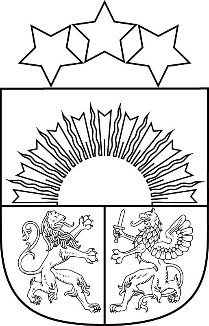 Reģ. Nr. 90000054572Saieta laukums 1, Madona, Madonas novads, LV-4801 t. 64860090, e-pasts: pasts@madona.lv ___________________________________________________________________________MADONAS NOVADA PAŠVALDĪBAS DOMESLĒMUMSMadonā2021.gada 17.augustā						            		  Nr.116									      (protokols Nr.7, 24.p.)Par zemes ierīcības projekta apstiprināšanu un nekustamā īpašuma lietošanas mērķa noteikšanu jaunveidotajām zemes vienībām nekustamajā īpašumā “Rautēni”, Liezēres pagastā, Madonas novadāMadonas novada pašvaldībā saņemts SIA “Lauku zemju inženieri” iesniegums Nr. 805 (reģistrēts Madonas novada pašvaldībā 12.08.2021. ar Reģ. Nr.2.1.3.1/21/502) ar lūgumu apstiprināt zemes ierīkotājas Rutas Arnicānes (zemes ierīkotāja sertifikāts Nr. AA0121 derīgs līdz 17.10.2025) izstrādāto zemes ierīcības projektu nekustamā īpašuma “Rautēni” Liezēres pagastā, Madonas novadā (kadastra numurs 7068 009 0147), zemes vienības ar kadastra apzīmējumu 7068 009 0147 sadalīšanai, izpildot Madonas novada pašvaldības izsniegtos nosacījumus. Pamatojoties uz Zemes ierīcības likumu, 2016. gada 2.augusta Ministru kabineta noteikumu Nr.505 “Zemes ierīcības projekta izstrādes noteikumi” 26. un 28.punktu, “Nekustamā īpašuma valsts kadastra likuma” 9.panta pirmās daļas 1.punktu, 2006. gada 20. jūnija Ministru kabineta noteikumu Nr.496 “Nekustamā īpašuma lietošanas mērķu klasifikācijas un nekustamā īpašuma lietošanas mērķu noteikšanas un maiņas kārtība” pirmās daļas 2 punktu un 2021. gada 2. jūlija Ministru kabineta noteikumu Nr. 455 “Adresācijas noteikumi” 32. punktu, ņemot vērā 17.08.2021. Finanšu un attīstības komitejas atzinumu, atklāti balsojot: PAR – 18 (Agris Lungevičs, Aigars Šķēls, Aivis Masaļskis, Andrejs Ceļapīters, Andris Dombrovskis, Andris Sakne, Artūrs Čačka, Gatis Teilis, Gunārs Ikaunieks, Guntis Klikučs, Iveta Peilāne, Kaspars Udrass, Māris Olte, Rūdolfs Preiss, Sandra Maksimova, Valda Kļaviņa, Vita Robalte, Zigfrīds Gora), PRET – NAV, ATTURAS – NAV, Madonas novada pašvaldības dome NOLEMJ:Apstiprināt SIA “Lauku zemju inženieri”  2021. gada 12. augustā Madonas novada pašvaldībā reģistrēto zemes ierīcības projektu, nekustamā īpašuma “Rautēni” Liezēres pagastā, Madonas novadā (kadastra numurs 7068 009 0147), zemes vienības ar kadastra apzīmējumu 7068 009 0147 sadalīšanai, 36,2 ha platībā. Zemes vienības sadalījuma robežas noteikt saskaņā ar zemes ierīcības projekta grafisko daļu (1.pielikums), kas ir šī lēmuma neatņemama sastāvdaļa.Jaunveidoto zemes vienību ar kadastra apzīmējumu 7068 009 0127 un uz tās esošām ēkām ar kadastra apzīmējumiem 7068 009 0147 001 un 7068 009 0147 002 saglabāt esošā nekustamā īpašuma ”Rautēni” (kadastra numurs 7068 009 0147) sastāvā un saglabāt adresi “Rautēni”, Liezēres pag., Madonas nov. (2. pielikums).Jaunveidotajai zemes vienībai ar kadastra apzīmējumu 7068 009 0127 noteikt nekustamā īpašuma lietošanas mērķi – zeme, uz kuras galvenā saimnieciskā darbība ir lauksaimniecība (NĪLM kods 0101), 12,6 ha platībā.Jaunveidotajai zemes vienībai ar kadastra apzīmējumu 7068 009 0128 piešķirt nosaukumu “Rautēnu mežs” un noteikt nekustamā īpašuma lietošanas mērķi – zeme, uz kuras galvenā saimnieciskā darbība ir mežsaimniecība (NĪLM kods 0201), 23,6 ha platībā.Saskaņā ar Administratīvā procesa likuma 188.panta pirmo daļu, lēmumu var pārsūdzēt viena mēneša laikā no lēmuma spēkā stāšanās dienas Administratīvajā rajona tiesā.Saskaņā ar Administratīvā procesa likuma 70.panta pirmo daļu, lēmums stājas spēkā ar brīdi, kad tas paziņots adresātam.                  Domes priekšsēdētājs				      A.LungevičsDzelzkalēja 28080417